CRYZELLE 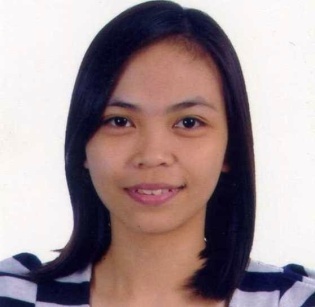 CRYZELLE.331776@2freemail.com OBJECTIVE         Ability to prioritize and handle multiple tasks in a challenging environment, excellent analytical, organizational and communication skills, able to work under pressure with confidence and going out of the way to achieve team goals.WORK EXPERIENCESLABORATORY TECHNICIANBIO-SAVE MEDICAL AND DIAGNOSTIC CENTER19 B. Morcilla St., Villa Eugenia, Pateros, Metro Manila  (APRIL 2015-MAY 2016)Carried out phlebotomy on patients and correctly labeled and handled samples.Cleaned and sterilized laboratory equipments each shift.Assisted in set up, calibration, and operated laboratory equipments and instruments.Prepared various reports and records, graphs and charts.Maintains laboratory records and inventory for supplies and reagents.Maintains clean and sanitary work area in accordance with standard laboratory practice and procedures.Perform laboratory tests using a variety of equipment and reagents.Disposing off specimens and samples appropriately.TRAINING/INTERNSHIPMARY JOHNSTON HOSPITAL1221 Juan Nolasco St., Tondo, ManilaOctober 2014 – March 2015Perform phlebotomy and processing of specimens.Review and process orders in laboratory procedures; enter patient data into computer system.Record laboratory results.Was able to handle the following machines: Sysmex XS-1000i Hematology Analyzer, Selectra PRO S and Beckman Coulter CX9 PRO for Clinical Chemistry, BD  Bactec FX40 for Microbiology.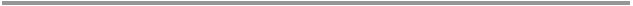 AFFILIATIONMEMBER – Junior Medical Technology Organization (JMTO) MCU	      	An organization organized by the students of Medical Technology inside  the campus.	           June 2010-October 2011EDUCATIONAL BACKGROUNDCOLLEGEDr. Carlos Lanting CollegeSangandaan, Quezon CityB.S. Medical TechnologyS.Y. Oct. 2014 – March 2015Manila Central UniversityEDSA, Caloocan CityB.S. Medical TechnologyS.Y. 2008-2011HIGH SCHOOLDon. Alejandro Roces Sr. Science-Technology High SchoolRoces Ave., Quezon CityS.Y. 2004-2008ELEMENTARY Dalupan Elementary SchoolQuezon CityS.Y. 1998-2004PERSONAL DATA	Age: 24 years oldBirthday: August 20, 1992Nationality: FilipinoSkills: Proficient in Microsoft Office Word, PowerPoint and ExcelLanguage: Fluent in English and TagalogI certify that in the best of my knowledge the above information are true and correct.                 